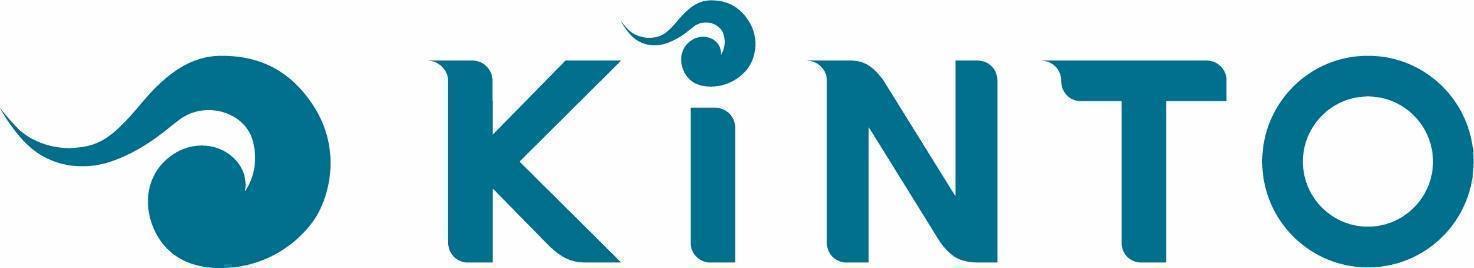 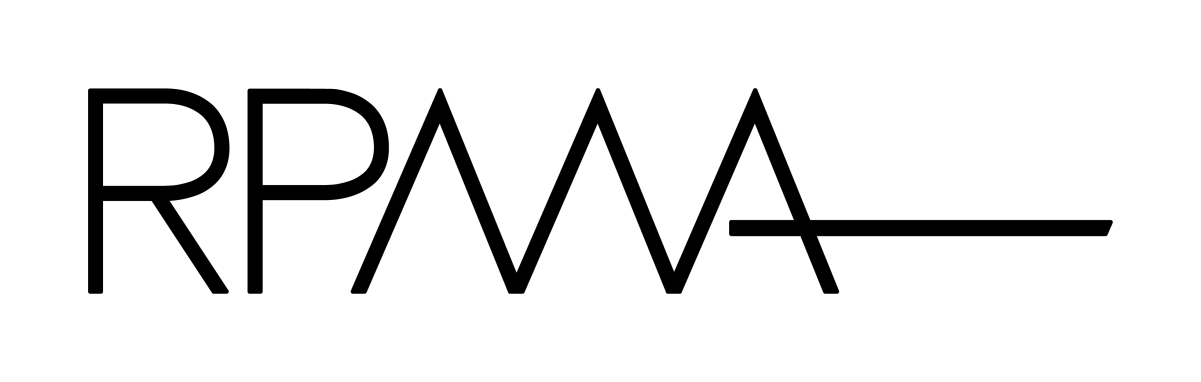 KINTO está presente na 28ª edição da Agrishow com novas soluções para o setor agrícolaEmpresa reforça compromisso com a mobilidade na produção ruralKINTO apresenta condições especiais para produtor ruralA KINTO, empresa de mobilidade da Toyota, está presente na 28ª edição da AgriShow, um dos principais eventos de tecnologia agrícola da América Latina. Na feira, está sendo anunciada a possibilidade dos produtores rurais, com inscrição estadual, contratarem a solução de frotas corporativas da KINTO. O evento será realizado de 01º a 05 de maio, na cidade de Ribeirão Preto, estado de São Paulo.Para Roger Armellini, diretor de mobilidade da KINTO no Brasil, a Agrishow representa uma oportunidade única de estabelecer um diálogo direto com o público do setor agrícola. "A Agrishow é uma das maiores feiras do setor agrícola da América Latina e, por isso, é uma oportunidade estratégica para a KINTO apresentar suas soluções de mobilidade. Estamos entusiasmados em participar do evento e em conversar com os produtores rurais e demais visitantes", afirmou o executivo.A KINTO também oferece condições especiais exclusivas para a Toyota Hilux, para os negócios fechados na Agrishow.Durante o evento, a KINTO apresenta suas soluções de mobilidade para o setor agrícola, incluindo serviços de assinatura de carros e programas de compartilhamento de veículos. No espaço, também haverá os principais automóveis da Toyota em exposição, como a Hilux SW4, o Corolla Sedan e o Corolla Cross. Os carros em questão, contam com características que são essenciais para o trabalho agropecuário, como a qualidade, resistência, conforto e confiabilidade.A empresa também traz uma novidade exclusiva para os profissionais do setor rural que visitarem o estande da Toyota na Agrishow: os produtores rurais terão a possibilidade contar com o serviço de mobilidade KINTO One Fleet, uma solução de gestão de frotas corporativas, que poderá ser contratada com o CPF e o número de inscrição estadual do ruralista. Com essa mudança, os produtores rurais poderão ter acesso às condições comerciais que até então estavam restritas à pessoa jurídica com CNPJ.Além de adicionar esse novo canal para produtores rurais, a KINTO também oferece condições especiais exclusivas para a Toyota Hilux, para os negócios fechados na Agrishow.A picape que se destaca no segmento agro como o automóvel mais cobiçado do setor por sua combinação única de versatilidade, força e robustez, além de proporcionar elegância e conforto aos produtores rurais. É por isso que ela se mantém na liderança de vendas em sua categoria.O evento, também, proporciona oportunidades para os visitantes que tiverem interesse em conversar com os representantes da empresa para obter mais informações sobre suas soluções de mobilidade. A presença da KINTO na Agrishow reforça o compromisso da empresa em oferecer soluções de mobilidade sustentáveis e inovadoras para seus clientes. A empresa espera contribuir para o desenvolvimento do setor agrícola com suas soluções, que combinam tecnologia e eficiência.*Modelo com cor sólida. Oferta válida somente para contratos fechados durante a Agrishow 2023, de 01 a 05 de maio de 2023.ServiçoO quê: 28ª edição do AgrishowOnde: Ribeirão Preto - São Paulo  Endereço: Rod. Prefeito Antônio Duarte Nogueira, Km 321Quando: de 01 a 05 de maio de 2023Mais informações: Site AgrishowObjetivos de Desenvolvimento SustentávelA divulgação deste material colabora diretamente para os seguintes Objetivos de Sustentabilidade da ONU: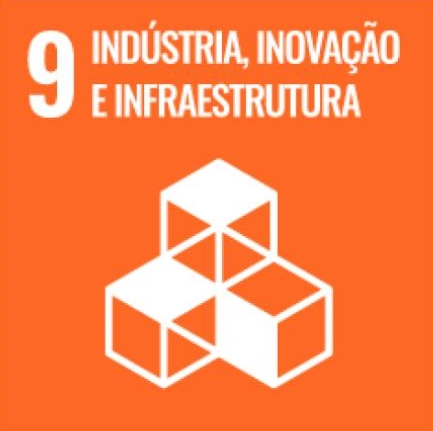 Para acessar este press release, bem como todo o material de imprensa da Toyota do Brasil, como fotos e vídeos, visite Toyota Comunica.________________________________________________________________________________Sobre a Toyota do BrasilA Toyota do Brasil está presente no País há 65 anos. Possui quatro unidades produtivas, localizadas em Indaiatuba, Sorocaba, Porto Feliz e São Bernardo do Campo, todas no Estado de São Paulo, e emprega cerca de seis mil pessoas.A Toyota é a montadora líder em eletrificação no mundo: desde 1997 já foram comercializadas mais de 20 milhões de automóveis mais limpos, sejam modelos híbridos, híbridos flex, híbridos plug-in, 100% a bateria ou movidos a hidrogênio.Com o objetivo de impulsionar a eletrificação da frota de veículos no Brasil, em 2013, a Toyota lançou o primeiro veículo híbrido em nosso país, o Toyota Prius. Em 2019 a companhia foi além, inovando mais uma vez para oferecer o único híbrido flex do mundo -- fabricado com exclusividade no mercado brasileiro --, o Corolla Sedã, e em 2021, o primeiro SUV híbrido flex do mercado, o Corolla Cross, também fabricado no País. Atualmente, já são mais de 55 mil carros eletrificados com a tecnologia híbrido flex em circulação pelo Brasil.Em 2020, lançou a KINTO, sua nova empresa de mobilidade, para oferecer serviços como aluguel de carros e gestão de frotas a uma sociedade em transformação. Também reforçou sua marca GAZOO, por meio de iniciativas que desafiam a excelência de seus veículos. Tem como missão produzir felicidade para todas as pessoas (Happiness for All) e, para tanto, está comprometida em desenvolver carros cada vez melhores e mais seguros, além de avançar nas soluções de mobilidade. Junto com a Fundação Toyota do Brasil, tem iniciativas que repercutem nos 17 Objetivos de Desenvolvimento Sustentável da ONU. Mais informações: Toyota Global e Toyota do Brasil.Mais informaçõesToyota do Brasil -- Departamento de ComunicaçãoLilian Assis - lassis@toyota.com.brKelly Buarque -- kbuarque@toyota.com.brKessia Santos -- kosantos@toyota.com.brRPMA Comunicaçãotoyota@rpmacomunicacao.com.brGuilherme Magna -- (11) 98600-8988Leonardo Araujo -- (11) 96084-0473Cauê Malatesta - (11) 11 97200-7570Fernando Irribarra -- (11) 97418-3710Tel.: 11 5501-4655Site RPMA